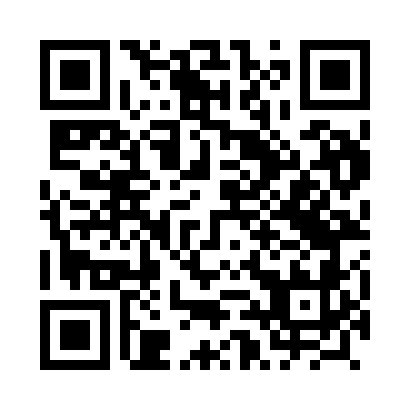 Prayer times for Gajewiec, PolandMon 1 Apr 2024 - Tue 30 Apr 2024High Latitude Method: Angle Based RulePrayer Calculation Method: Muslim World LeagueAsar Calculation Method: HanafiPrayer times provided by https://www.salahtimes.comDateDayFajrSunriseDhuhrAsrMaghribIsha1Mon4:066:1412:465:127:199:192Tue4:036:1212:465:137:219:223Wed4:006:0912:465:157:239:244Thu3:576:0712:455:167:259:275Fri3:536:0512:455:187:279:306Sat3:506:0212:455:197:299:327Sun3:476:0012:455:207:309:358Mon3:435:5712:445:227:329:389Tue3:405:5512:445:237:349:4010Wed3:365:5212:445:247:369:4311Thu3:335:5012:435:257:389:4612Fri3:295:4812:435:277:409:4913Sat3:265:4512:435:287:429:5214Sun3:225:4312:435:297:449:5515Mon3:195:4112:425:317:459:5816Tue3:155:3812:425:327:4710:0117Wed3:115:3612:425:337:4910:0418Thu3:075:3412:425:347:5110:0719Fri3:045:3112:425:367:5310:1020Sat3:005:2912:415:377:5510:1421Sun2:565:2712:415:387:5710:1722Mon2:525:2412:415:397:5910:2023Tue2:485:2212:415:408:0010:2424Wed2:435:2012:415:428:0210:2725Thu2:395:1812:405:438:0410:3126Fri2:355:1612:405:448:0610:3527Sat2:305:1312:405:458:0810:3828Sun2:295:1112:405:468:1010:4229Mon2:285:0912:405:478:1210:4430Tue2:275:0712:405:498:1310:45